Лепка «Полет ракеты»Цель:ЗакреплЕНИЕ У Ребенка  усвоенные ранее приемы лепки.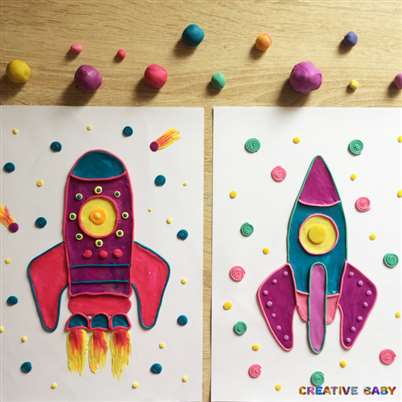  Прочитайте детям стихотворение. К звездам улетим легко
Не в трамвае, не в метро,
Не в такси, не на мопеде,
А в космической ракете.
Тех, кого в полет берут,
Космонавтами зовут.
Полететь готов не каждый,
Только сильный и отважный.
А ракета выше дома,
Улетает с космодрома,
Жителям других планет
Передать с Земли привет.   И. НиколаевичУ нас новый космический проект — ракеты! Мы подготовили 2 шаблона, по которым вы сможете сделать ракету своей мечты! Итак, 1 …2…3…Поехали!Совет: сначала раскрасьте шаблон в понравившиеся вам цвета и затем уже приступайте к пластилинографии. Так вы лучше будете себе представлять конечный результат!Вам понадобиться:белая бумага;4принтер;восковой пластилин;стеки для лепки.Ракета №1 Распечатайте  или нарисуйте шаблон и отложите пластилин, который будете использовать в работе.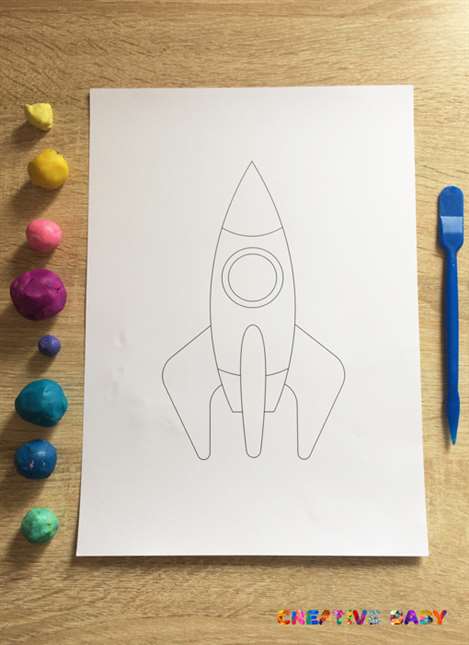 Начинаем заполнять детали ракеты пластилином. Скатайте жгутик нужного цвета, приклейте по контуру элемента и потом небольшими кусочками пластилина заполните внутри. Аккуратно разгладьте пальчиками, чтобы поверхность была гладкой и ровной.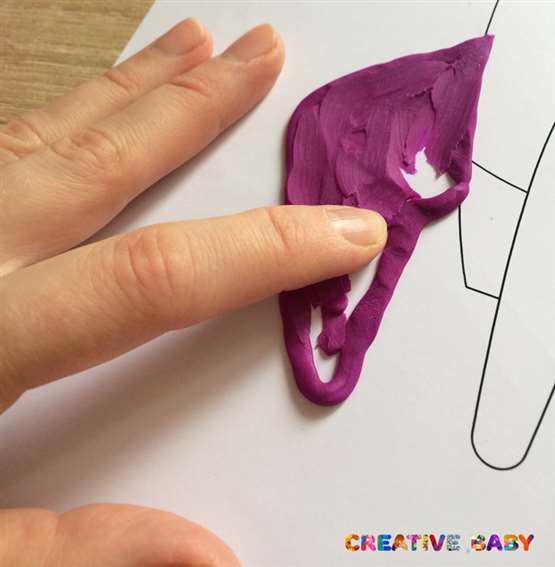 Пластилин, который выходит за контур, убираем при помощи стека.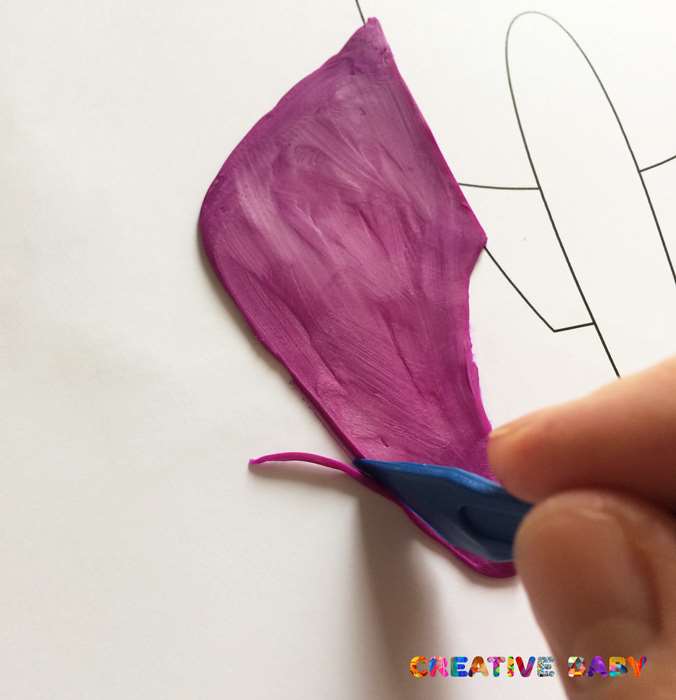 Когда все детали ракеты будут заполнены, переходим к декору.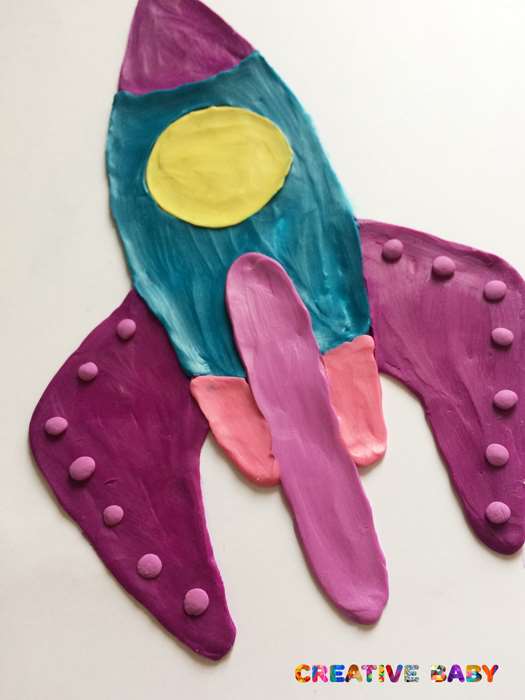 Скатайте маленькие кружочки и украсьте крылья ракеты и окно .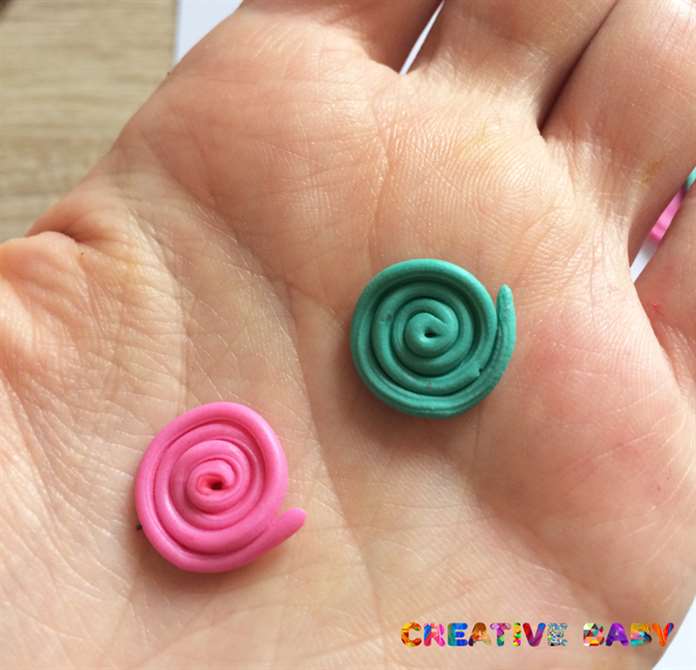 При помощи шприца сделайте тоненькие жгутики и обклейте все детали ракеты по контуру!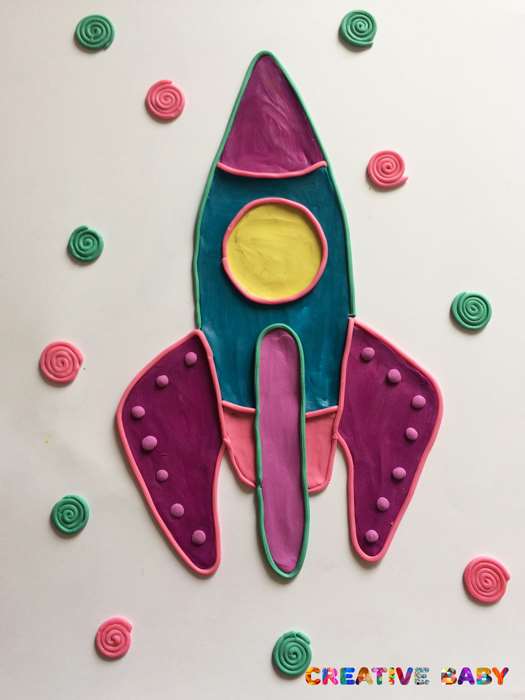 Из оставшихся тоненьких жгутиков скрутите спиральки по принципу «улитки» и украсьте фон.  Дополните композицию небольшими кружочками.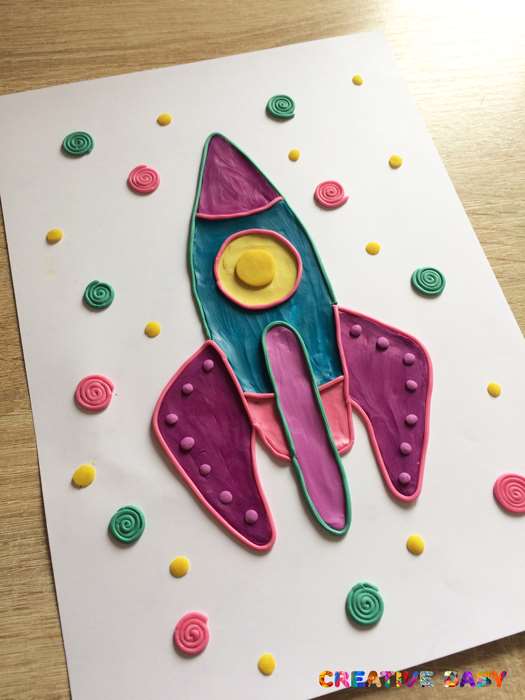 Ракета №2Распечатайте шаблон и отложите пластилин, который будете использовать в работе.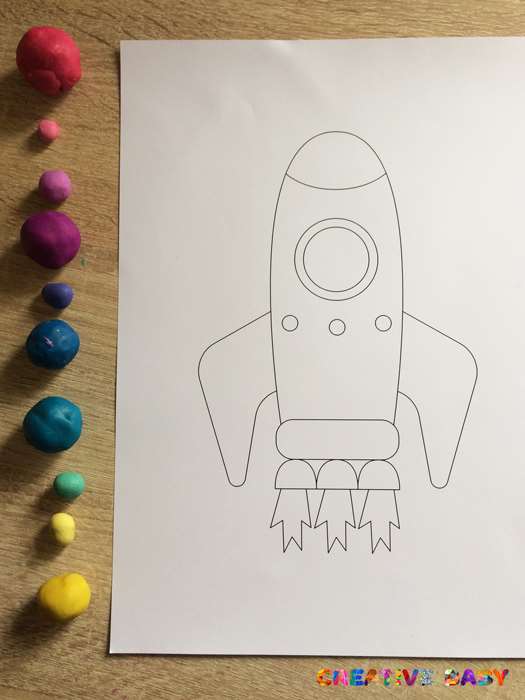 Начинаем заполнять детали ракеты пластилином. Скатайте жгутик нужного цвета, приклейте по контуру элемента и потом небольшими кусочками пластилина заполните внутри. Аккуратно разгладьте пальчиками, чтобы поверхность была гладкой и ровной.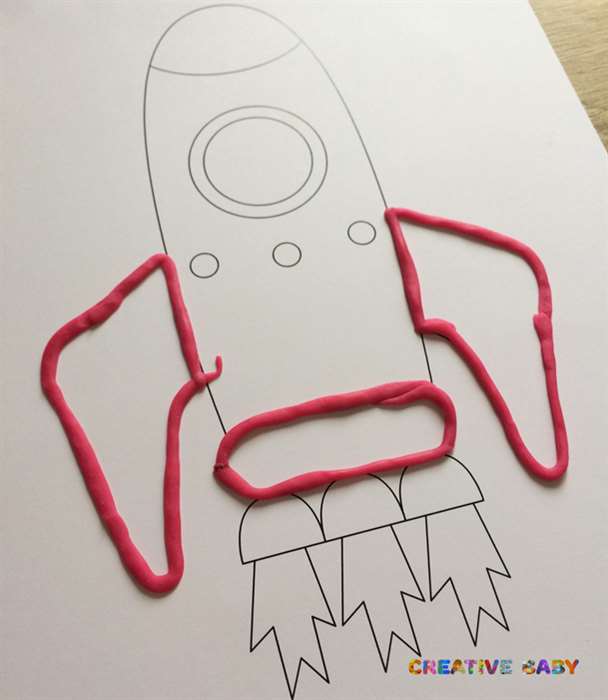 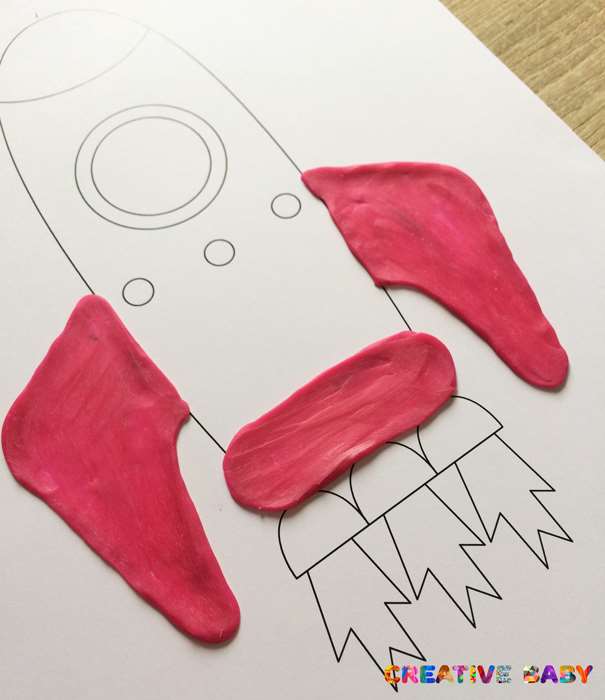 Пластилин, который выходит за контур, убираем при помощи стека.Делаем огонь. Сначала заполняем элементы желтым пластилином и растираем пальчиком сверху вниз. Приклеиваем оранжевые кружочки и красные наверх и опять растираем.  Наносим фактуру при помощи стека.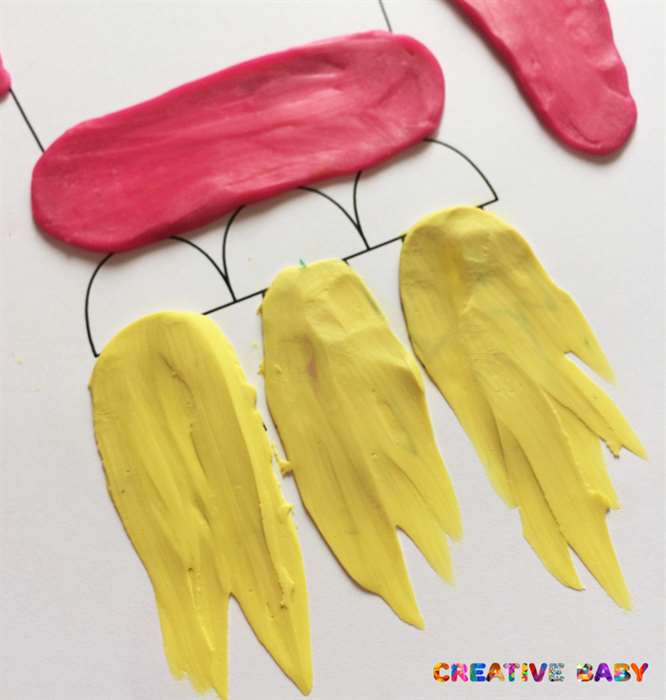 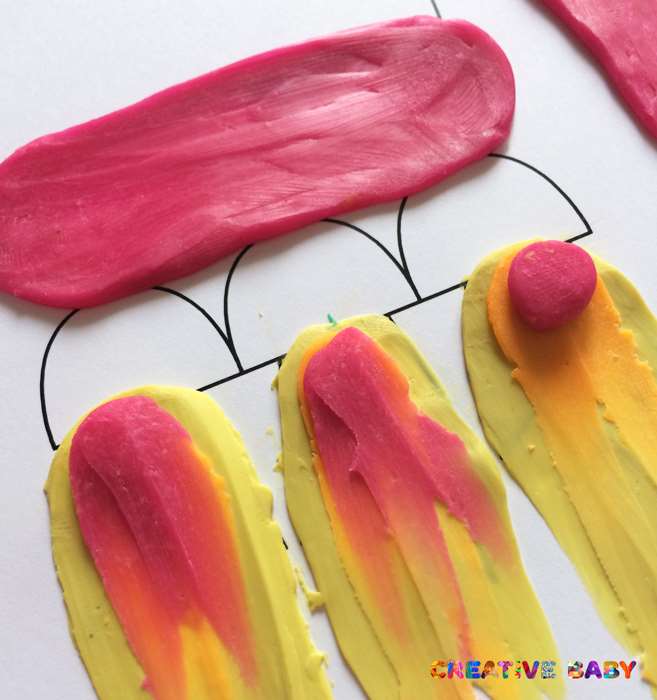 По такому же принципу делаем кометы на фоне.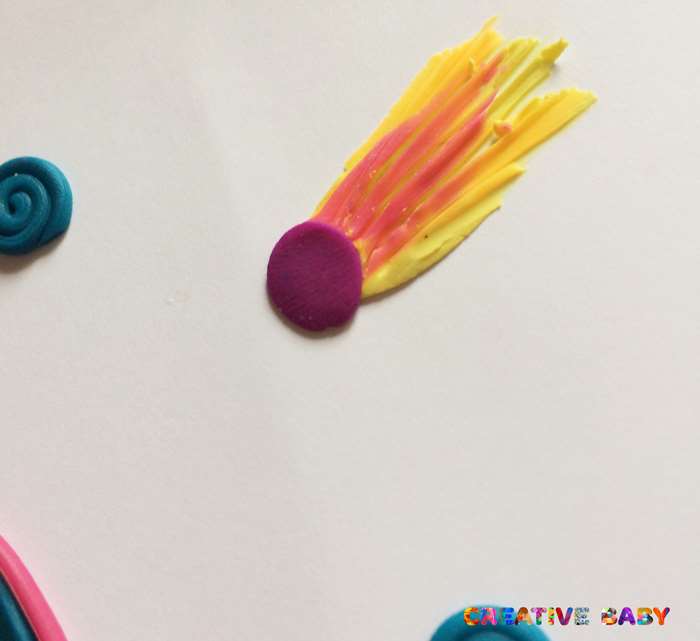 Окно украшаем кружочками. Сделаем углубление и закроем их сверху кружочками меньшего размера.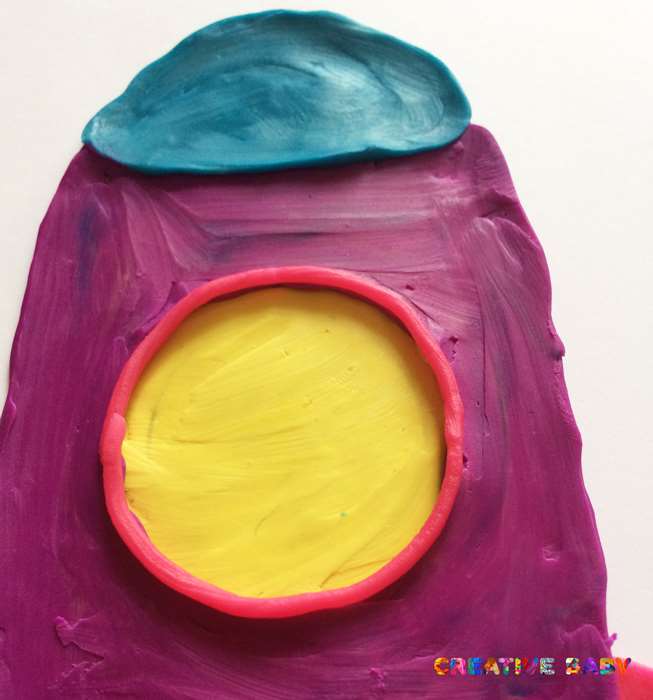 При помощи шприца сделайте тоненькие жгутики. Обклейте все детали ракеты по контуру! 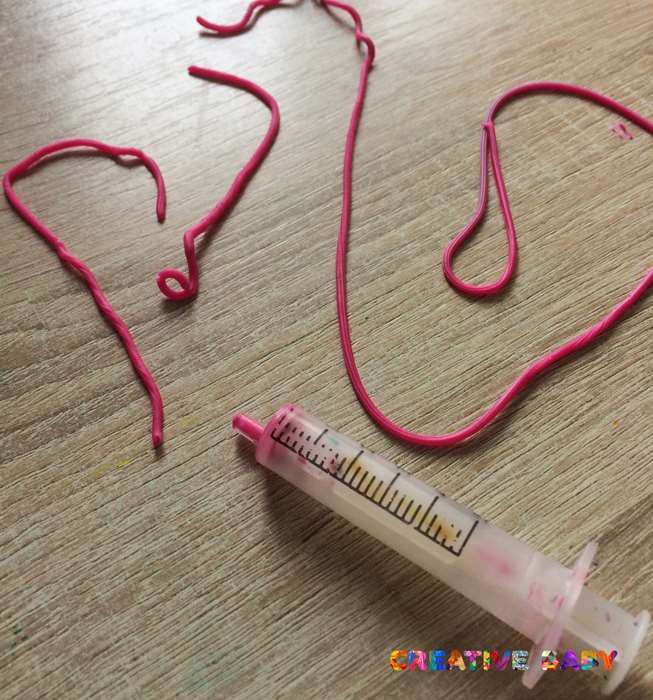 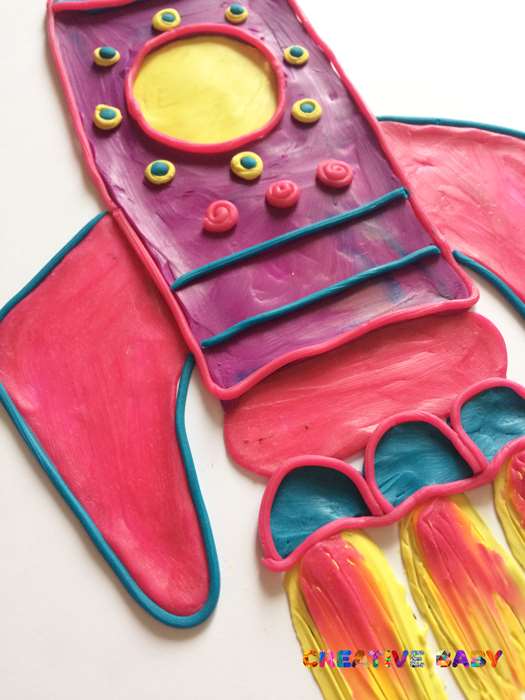 Из оставшихся тоненьких жгутиков скрутите спиральки по принципу «улитки» и украсьте фон.  Дополните композицию небольшими кружочками.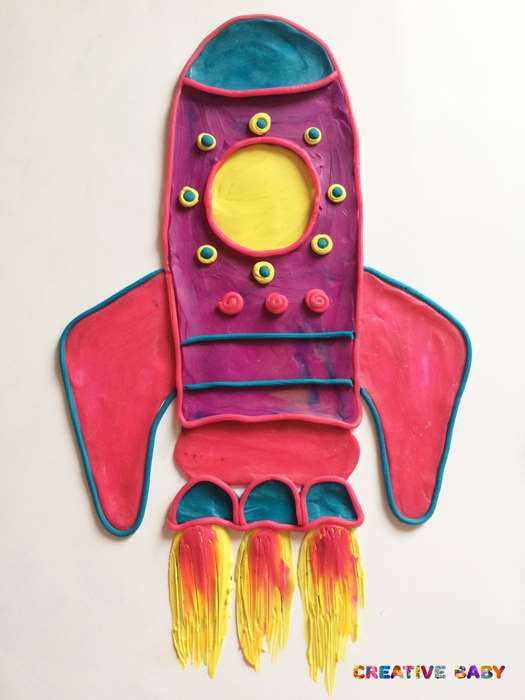 Ракета готова!Выбирайте цвета, которые нравятся вам и делайте ракету своей мечты! Еще нам очень нравится идея поместить фотографию ребенка в иллюминаторе!